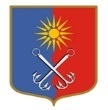 ОТРАДНЕНСКОЕ ГОРОДСКОЕ ПОСЕЛЕНИЕКИРОВСКОГО МУНИЦИПАЛЬНОГО РАЙОНА ЛЕНИНГРАДСКОЙ ОБЛАСТИСОВЕТ ДЕПУТАТОВЧЕТВЕРТОГО СОЗЫВАР Е Ш Е Н И Еот «05» апреля 2023 года № 20О внесении изменения в решение совета депутатов МО «Город Отрадное» № 25 от 29.11.2019 года «Об установлении земельного налога на территории Отрадненского городского поселения Кировского муниципального района Ленинградской области»В соответствии с Федеральным законом от 14.07.2022 № 263-ФЗ «О внесении изменений в части первую и вторую Налогового кодекса Российской Федерации», совет депутатов МО «Город Отрадное» решил:1. Внести следующее изменение в решение совета депутатов МО «Город Отрадное» № 25 от 29.11.2019 года «Об установлении земельного налога на территории Отрадненского городского поселения Кировского муниципального района Ленинградской области» (далее – решение):1.1. пункт 5 решения изложить в следующей редакции:«5. Налог подлежит уплате налогоплательщиками-организациями в срок не позднее 28 февраля года, следующего за истекшим налоговым периодом. Авансовые платежи по налогу подлежат уплате налогоплательщиками-организациями в срок не позднее 28-го числа месяца, следующего за истекшим отчетным периодом». 2. Опубликовать настоящее решение в газете «Отрадное вчера, сегодня, завтра», сетевом издании «Отрадное вчера, сегодня, завтра», и на официальном сайте органов местного самоуправления МО «Город Отрадное» в сети «Интернет».3. Настоящее решение вступает в силу со дня его официального опубликования.Глава муниципального образования                                            М.Г. ТаймасхановРазослано: совет депутатов, администрация МО «Город Отрадное», прокуратура, ФНС, СМИ, сайт ОМСУ www.otradnoe-na-neve.ru, МКУ «Отрадненская библиотека», ГУ ЛО «Государственный институт региональног о законодательства».